Công ty CP Green Garden Đ/C: Ngọc trục – đại  mỗ - Nam từ liêm -HNĐT: (024)66514729Web: Greengarden8x.vn.vn/Vuoncayxanh.vn                                                                                        Ị         Ụ                                        Kính gửi: Quý khách hàng 		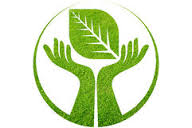 Là một Công ty có ảnh hưởng rộng rãi và uy tín trong các dịch vụ SVC, chúng tôi đã thành công trong việc đáp ứng hiệu quả dịch vụ thuê cây cảnh trang trí nội thất văn phòng tại thành phố Hà nội. Sản phẩm  với sự đa dạng thực vật độc đáo, dịch vụ chất lượng luôn đáp ứng được các yêu cầu khách hang với hợp đồng lâu dài. Các chậu cây luôn có hình thức hài hoà sang trọng phù hợp với các không gian kiến trúc văn phòng hiện đại.Công ty cổ phần Green garden  Việt Nam kính giới thiệu tới quý cơ quan thông tin các gói dịch vụ thuê cây xanh: Gói dịch vụ phổ thông, gói dịch vụ VIP và gói dịch vụ cây quý dành cho các hợp đồng dài hạn như sau:  Gói dịch vụ phổ thông, gồm những cây có giá trị thị trường từ 200.000đ đến400.000đ/chậu (thường gọi là cây phổ thông). Đây là gói sản phẩm đáp ứng màu xanh làm cho văn phòng hài hòa, không có chỉ định cụ thể từng loại cây cụ thể.Dịch vụ đi kèm :  Nhân viên đến chăm sóc cây 2-3 lần/tuần, chủ động thay cây sau 2đến 3 ngày khi cây có hiện tượng bệnh, yếu, xấu,…  Gói dịch vụ VIP, Sản phẩm cây VIP là các chậu cây thường lớn, đầy đặn hoặc có hình thức hoàn mỹ hơn các cây phổ thông, cây thường có phối hợp hài hòa giữa cây và chậu. Các chậu cây có giá thị trường khoảng từ trên 450.000đ đến 700.000đ, cây bề thế, giàu tính thẩm mỹ.Dịch vụ đi kèm : nhân viên đến chăm sóc 2-3 lần/tuần, dịch vụ thay cây thường xuyên. Nếu có yêu cầu các chậu cây sẽ được thay nhanh cấp tốc, kịp thời thay đổi khi cây không phù hợp, có hiện tượng xuống lá, xấu...hoặc có yêu cầu đổi mới.  Gói dịch vụ cây quý, sản phẩm cây quý là những chậu cây thường lớn, đầy đặn hoặc có hình thức hoàn mỹ được trồng trong những chậu gốm sứ đẹp, tính trang trí ấn tượng. Các chậu cây thường có giá thị trường từ 2.000.000đ- 3.000.000đ bao gồm những cây Bonsai, cây gốc lớn, bụi lớn như Thiết mộc lan, Đại lộc… Hoặc cây có nguồn gốc nhập ngoại, có tính thẩm mỹ cao, thường đặt ở sảnh và các phòng lãnh đạo,.Dịch vụ đi kèm : Nhân viên đến chăm sóc 2-3 lần/tuần, thay cây nhanh chóng, kịp thời khi cây không phù hợp, có hiện tượng xuống lá, xấu…BẢNG BÁO GIÁ CỤ THỂMột số cây phổ thông :Ghi chú:• Báo giá trên chưa bao gồm 10% thuế VAT.• Báo giá trên chỉ áp dụng đối với các khách hàng trong nội thành Hà Nội.• Báo giá trên đã bao gồm các chi phí vận chuyển, thay đổi, chăm sóc cây.• Chăm sóc 2 - 3 lần/tuần.• Chủ động thay cây khi cây kém thẩm mỹ, thay theo yêu cầu.• Báo giá trên có giá trị đến 31/12/2017.Thời gianLoại cây5 - 10 chậu11 - 20 chậu21 - 39 chậu40 chậu trở lênMột số cây tiêu biểu1Cây phổthông100.000đ/chậu/tháng80.000đ/chậu/tháng70.000đ/chậu/tháng60.000đ/chậu/tháng2Cây VIP140.000đ/chậu cây/tháng140.000đ/chậu cây/tháng140.000đ/chậu cây/tháng140.000đ/chậu cây/thángThiết Mộc Lan cọc, Vạn Niên Thanh cọc lá lớn, Trúc Mây bụi lớn, Kim tiền, Trầu Đại Đế….3Cây quýtừ 350.000đ -1.100.000đ/chậu cây/thángtừ 350.000đ -1.100.000đ/chậu cây/thángtừ 350.000đ -1.100.000đ/chậu cây/thángtừ 350.000đ -1.100.000đ/chậu cây/thángCây bonsai, Thiết Mộc Lan Gốc lớn các cỡ, Cây hạnh phúc, Kim tiền bụi to, Đại Lan, …4Thủy sinh180.000đ/chậu cây/tháng180.000đ/chậu cây/tháng180.000đ/chậu cây/tháng180.000đ/chậu cây/thángNgọc ngân, phú quý, tàilộc …Tên câyKích thướcGhi chúTrúc Nhậtcao 0.8 - 1.7mSaphiacao 1 - 1.5mTrầu Lục Lăngcao 1 - 1.5mKim tiềncao 0.6 -0.8mThiết Mộc Lancao 1 - 1.5mLan Ýcao 0.5 - 0.6mTrúc Mâycao 1 - 1.3mTrầu Cánh Phượngcao 0.8 - 1mXương rồng bát tiêncao 0.5 - 0.6mNgũ gia bìcao 1 - 1.5mTai voicao 0.8 - 1mCau hawaicao 1 - 1.5 mĐại niên thanhcao 0.5 - 0.8 mMẫu tửcao 0.3 ~ 0.5mRong Hoàng Yếncao 0.8 - 1 mCây Ngâucao 0.8 - 1mNguyệt quếcao 0.8 - 1mHoàng Hậucao 0.5 - 0.6mHuyết dụ xanhcao 1 - 1.2mTrầu xẻ Phápcao 0.8 - 1mTrường sinh đốmcao 0.8 - 1mPhát lộccao 1 - 1.3 mTrúc tứ quýcao 0.5 - 0.6 mNgân hậucao 0.5 - 0.6 m…..